Об итогах благотворительной акции «Помоги собрать ребенка в школу» в городе ИжевскеВ городе Ижевске с 10 августа по 15 сентября проведена ежегодная благотворительная акция «Помоги собрать ребенка в школу», направленная на оказание помощи семьям, находящимся в трудной жизненной ситуации, в подготовке детей к новому учебному году. В благотворительной акции приняли участие дошкольные образовательные учреждения, школы, учреждения социального обслуживания населения, промышленные предприятия и коммерческие организации, индивидуальные предприниматели, благотворительные фонды, детские клубы, депутаты Городской думы города Ижевска и Государственного Совета Удмуртской Республики, горожане.В Центрах социального обслуживания населения были организованы пункты приема одежды, обуви, канцелярских и спортивных товаров, учебников. В ежедневном режиме функционировали «банки вещей», которыми могли воспользоваться родители и дети.                      К акции активно присоединились промышленные предприятия, организуя праздничные мероприятия ко Дню знаний и оказывая материальную поддержку родителям в подготовке детей к школе, в том числе малоимущим, многодетным семьям и семьям первоклассников. Стало традицией проведение акции на МУП «ИжГЭТ». В этом году в ней приняли участие 7 цехов: одежда, обувь, канцтовары были переданы 50 семьям предприятия.На Ижевском механическом заводе было организовано собрание для родителей будущих первоклассников, где детский психолог сообщила об особенностях детей, идущих в 1 класс, дала советы по психологическому сопровождению детей. В профсоюзной организации завода был организован банк вещей.На предприятии «ИжГорЭлектроТранс» в целях оказания помощи в подготовке детей из малообеспеченных семей к новому учебному году активное участие приняли 7 структурных подразделений, было собрано вещей и канцелярских товаров на сумму 40 тыс. рублей. На территории троллейбусного парка №2 организован «Магазин добрых вещей», где представитель женсовета каждому помог подобрать нужную вещь. «Магазин добрых вещей» приобрел популярность, принято решение, что в течение года такая акция будет проводиться вновь.На заводе «Ижнефтемаш» прошло традиционное праздничное мероприятие, где каждому из родителей  41 первоклассника выдан сертификат в магазин «Фаворит» на  1 тыс. руб. для подготовки ребенка к школе. Сертификатов выдано на общую сумму 41 тыс. руб.Концерн «Калашников» предоставил однодневный оплачиваемый отпуск для сотрудников, ведущих детей в 1 класс, и подарил им подарочные сертификаты в «Детский мир». Многодетные малообеспеченные семьи получили еще и материальную помощь. «День первоклассника» сотрудники предприятия отметили со своими детьми в КЦ «Россия»: для них Концерн организовал просмотр фильма. Материальную помощь получили и семьи с первоклассниками ОАО «Ижсталь». Для будущих первоклассников и их родителей проведен: с подарками первоклассникам, аниматорами, конкурсами.На ООО «ОАГ» (Автозавод) членам профсоюзной организации, дети которых поступили в 1 класс, выделена материальная помощь в размере 1 тыс. рублей, всего помощь оказана 120 чел. на общую сумму 120 тыс. рублей. Проведен праздник для первоклассников в боулинге, где 240 детям вручены канцтовары. На ОАО «Ижевский завод пластмасс» родителям первоклассников 1 сентября предоставлен выходной оплачиваемый день. На стадионе «Нефтемаш» состоялся спортивный праздник, посвященный Дню Знаний, в котором приняли участие  200 чел.- родители с детьми.В качестве организаторов акции на местах выступили Отделы по делам семьи и охране прав детства Администраций районов г. Ижевска, которые активно сотрудничали с промышленными предприятиями, общественностью, депутатским корпусом. Во всех пяти районах города накануне нового учебного года проведены праздничные мероприятия для детей из многодетных малообеспеченных, опекаемых и приемных семей. Администрацией Октябрьского района совместно с администрациями БУК «Зоопарк Удмуртии» и БУСО «КЦСОН Октябрьского района г. Ижевска» при спонсорской поддержке ТК «Лента», ЗАО «Тандер», магазином «Империя сумок Ижевск плюс» был организован праздник для 300 школьников (свыше 100 первоклассников). Детям-инвалидам, опекаемым, а также детям из многодетных семей и семей, находящихся в трудной жизненной ситуации, вручены наборы канцелярских принадлежностей.Отдел по делам семьи и охране прав детства Администрации Ленинского района пригласил будущих первоклассников из многодетных малообеспеченных семей в КЦ «Россия». Местное отделение партии «Единая Россия» подарило первоклассникам портфели и канцелярские товары.В Устиновском районе на теплоходе «Москва» (пристань «Ижевск») состоялся традиционный районный праздник для первоклассников с участием многодетных малообеспеченных, опекаемых семей в количестве 150 чел. В ходе мероприятия 65 первоклассников получили канцтовары на общую сумму 26 тыс. руб. Всего подарков вручено 102 шт. на общую сумму 40 800 руб.В благотворительной акции приняли участие не только крупные промышленные предприятия. Оказали посильную помощь нуждающимся семьям магазин «Империя сумок Ижевск плюс», ЗАО «ТАНДЕР», ТК «Лента», Благотворительный фонд «Детский мир», Благотворительный фонд Свято-Михайловского собора, МКУ «ЦБ-ЦДОиВ Октябрьского района», Индивидуальный предприниматель Хасанова Эльза, ООО «Медтехника», ГУП УР «Фармация», ОАО «Милком», Гипермаркет «АШАН», ОАО «Белкамнефть», ИП «Григорьева», АНО «Новый свет» и многие другие.По состоянию на 16 сентября в благотворительной акции приняли участие более 14 тыс. граждан, 430 организаций различных форм собственности. Реальную помощь в подготовке детей к школе получили 12 236 семей (17 475 детей).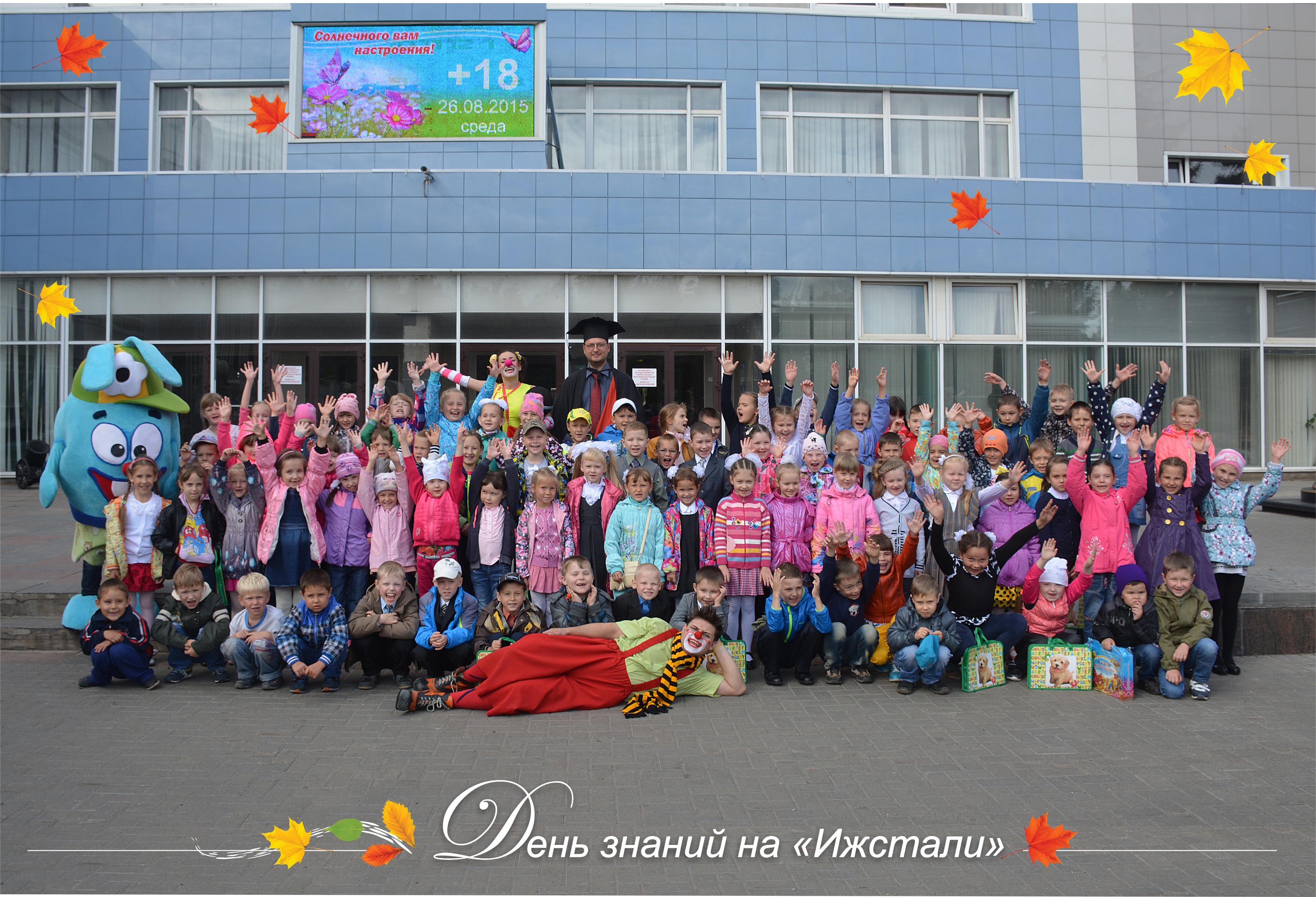 